Fyller du inn informasjonen om vitner ordentlig øker sannsynligheten for at saken blir oppklart!Ved krav om erstatning må fullmakt vedlegges anmeldelsenANMELDELSE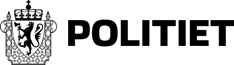 FYLLES UT AV POLITIETFYLLES UT AV POLITIETFYLLES UT AV POLITIETSakstype (eks. tyveri, skadeverk)Sakstype (eks. tyveri, skadeverk)Sakstype (eks. tyveri, skadeverk)FornærmetFornærmetFornærmetFornærmetFornærmetFornærmetFornærmetNæringNæringButikken/kjedens navnButikken/kjedens navnButikken/kjedens navnAvdelingsnummerAvdelingsnummerOrganisasjonsnummerFullmaktinnehavers navnFullmaktinnehavers navnFullmaktinnehavers navnFullmaktinnehavers navnFullmaktinnehavers navnFullmaktinnehavers navnAdresseAdresseAdressePostnummerStedStedTelefonnummerAnmeldtAnmeldtAnmeldtAnmeldtAnmeldtAnmeldtEtternavnFornavnFornavnFornavnFødselsnummerFødselsnummerKontrollert IDKontrollert IDTelefonnummerTelefonnummerTelefonnummerTelefonnummerAdresseAdressePostnummerPoststedPoststedPoststedVerge navnVerge navnVerge navnVerge tlfVerge tlfVerge kontaktetTiltak anmeldte (sett kryss)Tiltak anmeldte (sett kryss)Tiltak anmeldte (sett kryss)Tiltak anmeldte (sett kryss)Tiltak anmeldte (sett kryss)Forlot stedetPolitiet på stedetKontaktet skoleKontaktet barnevernHentet av vergeVitner (må selv ha sett det som skjedde)Vitner (må selv ha sett det som skjedde)Vitner (må selv ha sett det som skjedde)Vitner (må selv ha sett det som skjedde)Vitner (må selv ha sett det som skjedde)1EtternavnFornavnFødselsnummerTelefon1AdresseAdressePostnummerSted2EtternavnFornavnFødselsnummerTelefon2AdresseAdressePostnummerStedVarer som er stjåletVarer som er stjåletVarer som er stjåletVarer som er stjåletVarer som er stjåletType vare (IMEI-, ramme- og serienummer, modell mv)AntallPris pr stykkType vare (IMEI-, ramme- og serienummer, modell mv)AntallPris pr stykkSUMSUMSUMSUMVarer, status (sett kryss)Varer, status (sett kryss)Varer, status (sett kryss)Varer, status (sett kryss)TilbakelevertErstattetØdelagtAnmeldte erstattet ikke vareneFornærmede krever sitt sivile krav dekket med kr:Fornærmede krever sitt sivile krav dekket med kr:Fornærmede krever sitt sivile krav dekket med kr:Fornærmede krever sitt sivile krav dekket med kr:HendelseHendelseHendelseHendelseHendelseDatoDatoKlokkeslett (tidsperiode)Klokkeslett (tidsperiode)Klokkeslett (tidsperiode)AdressePostnummerPostnummerPoststedAvdelingBeskriv hendelsen og gjerningspersonene (gjerne på eget ark hvis for liten plass i skjema) …………………………………………………………………………………………………………………………………………………………………………………………………………………………………………………………………………………………………………………………………………………………………………………………………………………………………………………………………………………………………………………………………………………………………………………………………………………………………………………………………………………………………………………………………………………………………………………………………………………………………………………………………………………………………………………………………………………………………………………………………………………………………………………………………………………………………………………………………………………………………………………………………………………………………………………………………………………………………………………………………………………………………………………………………………………………………………………………………………………………………………………………………Beskriv hendelsen og gjerningspersonene (gjerne på eget ark hvis for liten plass i skjema) …………………………………………………………………………………………………………………………………………………………………………………………………………………………………………………………………………………………………………………………………………………………………………………………………………………………………………………………………………………………………………………………………………………………………………………………………………………………………………………………………………………………………………………………………………………………………………………………………………………………………………………………………………………………………………………………………………………………………………………………………………………………………………………………………………………………………………………………………………………………………………………………………………………………………………………………………………………………………………………………………………………………………………………………………………………………………………………………………………………………………………………………………Beskriv hendelsen og gjerningspersonene (gjerne på eget ark hvis for liten plass i skjema) …………………………………………………………………………………………………………………………………………………………………………………………………………………………………………………………………………………………………………………………………………………………………………………………………………………………………………………………………………………………………………………………………………………………………………………………………………………………………………………………………………………………………………………………………………………………………………………………………………………………………………………………………………………………………………………………………………………………………………………………………………………………………………………………………………………………………………………………………………………………………………………………………………………………………………………………………………………………………………………………………………………………………………………………………………………………………………………………………………………………………………………………………Beskriv hendelsen og gjerningspersonene (gjerne på eget ark hvis for liten plass i skjema) …………………………………………………………………………………………………………………………………………………………………………………………………………………………………………………………………………………………………………………………………………………………………………………………………………………………………………………………………………………………………………………………………………………………………………………………………………………………………………………………………………………………………………………………………………………………………………………………………………………………………………………………………………………………………………………………………………………………………………………………………………………………………………………………………………………………………………………………………………………………………………………………………………………………………………………………………………………………………………………………………………………………………………………………………………………………………………………………………………………………………………………………………Beskriv hendelsen og gjerningspersonene (gjerne på eget ark hvis for liten plass i skjema) …………………………………………………………………………………………………………………………………………………………………………………………………………………………………………………………………………………………………………………………………………………………………………………………………………………………………………………………………………………………………………………………………………………………………………………………………………………………………………………………………………………………………………………………………………………………………………………………………………………………………………………………………………………………………………………………………………………………………………………………………………………………………………………………………………………………………………………………………………………………………………………………………………………………………………………………………………………………………………………………………………………………………………………………………………………………………………………………………………………………………………………………………Vedlagt bilde/kamera (personer, stålne gjenstander mm)Vedlagt bilde/kamera (personer, stålne gjenstander mm)Vedlagt bilde/kamera (personer, stålne gjenstander mm)Vedlagt bilde/kamera (personer, stålne gjenstander mm)Vedlagt bilde/kamera (personer, stålne gjenstander mm)Hadde forholdet et profesjonelt preg? (Begrunn)Hadde forholdet et profesjonelt preg? (Begrunn)Hadde forholdet et profesjonelt preg? (Begrunn)Hadde forholdet et profesjonelt preg? (Begrunn)Hadde forholdet et profesjonelt preg? (Begrunn)Anmeldte (sett kryss)Anmeldte (sett kryss)Anmeldte (sett kryss)Erkjenner straffeskyldTilleggsopplysninger fra anmeldte:Erkjenner de faktiske forhold, men ikke straffeskyldTilleggsopplysninger fra anmeldte:Ønsker ikke å ta stillingTilleggsopplysninger fra anmeldte:Vedkjenner seg ikke til det anmeldte forholdetTilleggsopplysninger fra anmeldte:Samtykker til megling i konfliktrådTilleggsopplysninger fra anmeldte:Sted/dato__________________________________Underskrift_______________________________________________________Underskrift_______________________________________________________Melder (den som skriver anmeldelsen)Melder (den som skriver anmeldelsen)NavnFødselsnummerRolle (vekter/butikkansatt/leder)Telefonnummer (arbeid)Jeg er kjent med at det er straffbart å gi falsk eller uriktig anmeldelse til politiet (jf. straffeloven §§ 221 -222)Jeg er kjent med at det er straffbart å gi falsk eller uriktig anmeldelse til politiet (jf. straffeloven §§ 221 -222)Sted/dato__________________________________Underskrift_______________________________________________________